The Wealth GapA Group AssignmentCollaborative SolutionsWhat is the “wealth gap”?  What does it look like?Wealth disparity, unequal distribution of wealth across the population, gulf between haves and have nots, the thinning out of the middle class. “Race to the bottom in jobs and wages since the global financial crisis”.   “Rising tide lifts all yachts”95% of all economic gains to the top 1% since ’09.80% stock market wealth held by top 10%.400 richest Americans have more wealth than the bottom 150,000,000 combined.85 richest people on earth have more wealth than 3.5 billion of the poorest.Since the start of the crisis in ’08 the government has borrowed $6 trillion dollars and printed $7 trillion more.  Where has this money gone?CausesGovernment bailed out the rich (big banks, AIG) during the recession but did little for the poor except “income security” – food stamps, unemployment insuranceActions of the Fed benefited investors, little for workers. Demoralization associated with wage/income stagnation causes people to stop trying.Culture of dependency in the lower classesGlobalization – the outsourcing/offshoring of good paying union factory jobs.Job loss associated with technology – creative destruction of jobsNature of capitalism, rewarding what it rewards and punishing (or indifferent to) what it punishes.Skill set mismatch –  disequilibrium regarding labor and employmentAmerican education system not producing what the economy needs.   “Smarts gap”Opportunity inequalityEducation inequalityWages stayed static while productivity went up dramaticallyConcerted effort to de-unionize the American workforceInternal migration of jobs from union to non-union states.Meager job creation, “jobless recovery”Observations / causalThe Great Recession exposed issues in our economy that were a long time in the making.Concentration of wealth at the top is not sustainable.  If nothing changes even more wealth will accumulate at the top.  Not enough aggregate demand.Recession hurt every income category but especially the poor minorities.Poor have never inherited anything, no leg up.Politics of the gap stereotypeThe rich elites control the government and make the rules.  The rules benefit the rich as a result.  (Low capital gains tax, lax regulation of the financial industry, tax loopholes, incentives to outsource workers and earnings).Government needs to take assertive action, stimulus spending.Raise taxes on the rich.If the 1% are the job creators then where are the jobs?  1% has made out like bandits in the last five years.stereotypeWealth gap overstated, normal in capitalism.Lower class/poor Americans aren’t working hard enough.Evidence of government enabling the poor via safety net programs.Don’t raise taxes, enlarge the economic pie!Reduce taxes further, eliminate burdensome regulations – the 1% are the nation’s job creators.SolutionsAddress the mobility (upward mobility) issues.Raise the minimum wage.Raise taxes on capital gains and funnel the money straight into education.German style worker council/unions.Raise taxes on the upper income earners.Seriously revamp/revisit/reimagine our entire educational system.Require financial literacy educationMake college affordable.Retain the incentives found in the capitalist system.Extend unemployment benefits.Close tax loopholes that benefit only the few.Smart stimulus spending on real infrastructure projects.Incentivize companies with tax credits to stay in the U.S. and hire American workers.Create a pension plan for low wage workers – portable (take from job to job) savings program.  “MyRA”Tax corporations by size – proportionally progressive tax system, tax size and profits. Wait for the Malthusian Solution What does this graph seem to imply as a solution?  Possible in current political environment?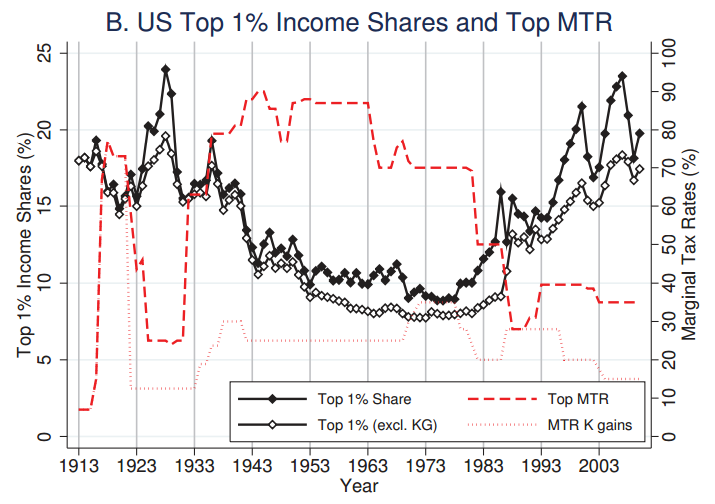 Classical Economics:Markets are self-correcting, full employment always prevails in the end.Any period of unemployment will cause wages to drop, new equilibrium achieved.Unemployed experience joblessness and will accept new wages.  Some will be motivated to rise above this condition.Owners will begin to rehire when labor costs (inputs) pass a cost benefit analysis.The “Grand Bargain”Wages high enough to allow workers to purchase what they produce.  Demand grows.High marginal tax rates on the rich; wealth is spread out, society benefits.CEO pay a few times that of factory floor worker, not 100s of times.Significant government expenditure on real infrastructure that benefits all – interstate highways, public education, science…Banks regulated, controlled speculation (conditions of “moral hazard” minimal)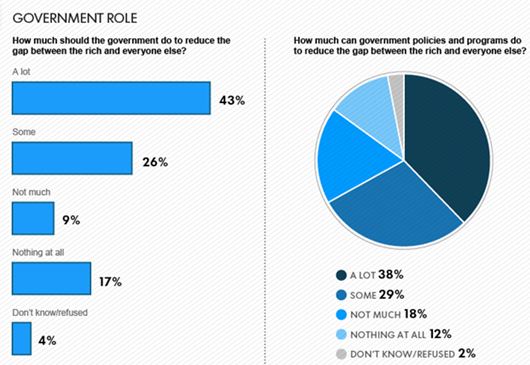 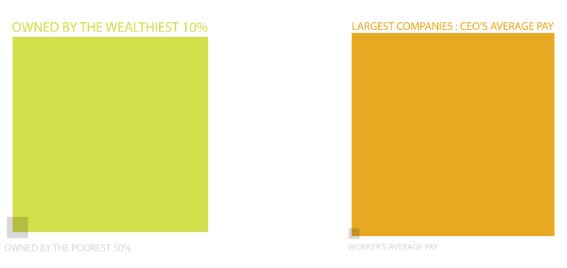 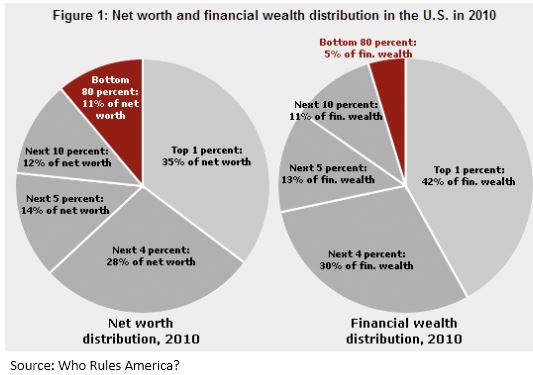 